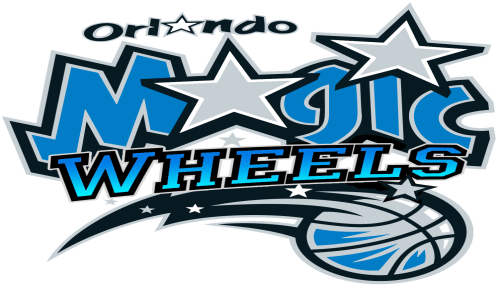 Orlando Magic Wheels 7thth Annual All Star InvitationalDivision III Wheelchair Basketball Tournament 2018Location:	West Orange Recreation Center		309 S. West Crowne Point  Road		Orlando, FL  34787Competition Format: All teams will be guaranteed 3 gamesRegistration Fee:  $350.00 per team – this includes venue, lunch on Saturday, 			officials, scorekeepers, and awards.		Please mail all checks made out to OWG and all forms to:		Joyce E. Prakke		7516 Gulf Way		Hudson, FL   34667		Email: joyceprakke@gmail.comLodging: 	TBAMeals:	Lunch will be provided for on Saturday.Storage:	Overnight chair storage is available at the gym.	Team Name: __________________________Head Coach ______________________Asst. Coach ______________Team Contact: _________________________________________ Email__________ _____________________________Address ___________________________________City ______________________________ State _____ Zip ________Cell Phone Number __________________________ Alternate Phone Number __________________________Please list atheletes from smallest to largest jersey number.2018 Orlando Magic Wheels 7th Annual All Star InvitationalWheelchair Basketball TournamentOrlando, FloridaFebruary 17 – 18 2018Athlete’s Name (Printed)ClassificationJerseyNumber